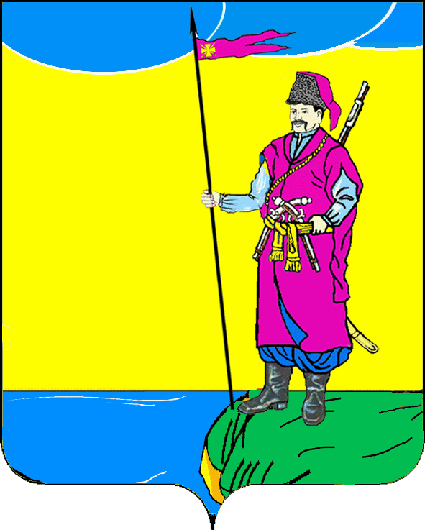 АДМИНИСТРАЦИИ ПЛАСТУНОВСКОГО СЕЛЬСКОГО ПОСЕЛЕНИЯ ДИНСКОГО РАЙОНАПОСТАНОВЛЕНИЕОт 12.11.2019 г.										№ 215станица ПластуновскаяО внесении изменений в постановление администрации Пластуновского сельского поселения Динского района от 13.11.2017 года № 260 «Об утверждении муниципальной программы Пластуновского сельского поселения Динского района «Развитие физической культуры и спорта»В целях развития физической культуры и спорта в Пластуновском сельском поселении Динского района, в соответствии с постановлением администрации Пластуновского сельского поселения Динского района от 1 августа 2014 года № 257 «Об утверждении Порядка принятия решения о разработке, формирования, реализации и оценки эффективности реализации муниципальных программ муниципального образования Пластуновское сельское поселение Динского района» (с изменениями от 05.08.2015 г. № 366; от 18.08.2016 г. № 336; от 16.06.2017 г. № 116), на основании статьи 59 Устава Пластуновского сельского поселения Динского района, п о с т а н о в л я ю:1. Внести следующие изменения в приложение к постановлению:1.1 в паспорте муниципальной программы «Объемы и источники финансирования муниципальной программы» изложить в следующей редакции:«общий объем финансирования – 7 065,7 тыс. рублей, в том числе по годам:2018 год – 1 350,0 тыс. рублей;2019 год – 3 533,8 тыс. рублей;2020 год – 2 181,9 тыс. рублей;из них: из средств местного бюджета – 7 065,7 тыс. рублей, в том числе по годам:2018 год – 1 350,0 тыс. рублей;2019 год – 3 533,8 тыс. рублей;2020 год – 2 181,9 тыс. рублей;из средств краевого бюджета                         - 0,0 тыс. рублей, в том числе по годам:   2018 год – 0,0 тыс. рублей;2019 год – 0,0 тыс. рублей;2020 год – 0,0 тыс. рублей.»1.2 в разделе 2 программы таблицу изложить в новой редакции:«ЦЕЛИ, ЗАДАЧИ И ЦЕЛЕВЫЕ ПОКАЗАТЕЛИ МУНИЦИПАЛЬНОЙ ПРОГРАММЫПластуновского сельского поселения Динского района«Развитие физической культуры и спорта»»1.3 раздел 3 программы изложить в новой редакции:«3. Перечень мероприятий муниципальной программы Пластуновского сельского поселения Динского района «Развитие физической культуры и спорта»(тыс.рублей)»1.4 в разделе 4 программы таблицу изложить в новой редакции:«».1.5 в разделе 5 абзац 2 изложить в новой редакции:«общий объем финансирования – 7 065,7 тыс. рублей, в том числе по годам:2018 год – 1 350,0 тыс. рублей;2019 год – 3 533,8 тыс. рублей;2020 год – 2 181,9 тыс. рублей;из них: из средств местного бюджета – 7 065,7 тыс. рублей, в том числе по годам:2018 год – 1 350,0 тыс. рублей;2019 год – 3 533,8 тыс. рублей;2020 год – 2 181,9 тыс. рублей;из средств краевого бюджета                         - 0,0 тыс. рублей, в том числе по годам:   2018 год – 0,0 тыс. рублей;2019 год – 0,0 тыс. рублей;2020 год – 0,0 тыс. рублей.»2. Общему отделу администрации Пластуновского сельского поселения (Шиляева) опубликовать настоящее постановление и разместить на официальном сайте Пластуновского сельского поселения в информационно-телекоммуникационной сети «Интернет» (вкладка «Документы», раздел «Бюджетные программы», подраздел «Муниципальные программы»). 3. Контроль за выполнением настоящего постановления оставляю за собой.4. Настоящее постановление вступает в силу со дня его официального опубликования.Исполняющий обязанности главы Пластуновского сельского поселения				А.А.Завгородний№п/пНаименование целевого показателяЕдиницаизмеренияСтатус*Значение показателейЗначение показателейЗначение показателей№п/пНаименование целевого показателяЕдиницаизмеренияСтатус*2018 год2019 год2020 год12345671.Муниципальная программа «Развитие физической культуры и спорта»Муниципальная программа «Развитие физической культуры и спорта»Муниципальная программа «Развитие физической культуры и спорта»Муниципальная программа «Развитие физической культуры и спорта»Муниципальная программа «Развитие физической культуры и спорта»Муниципальная программа «Развитие физической культуры и спорта»Цель: обеспечение доступа граждан к культурным ценностям; создание условий для развития творческих способностей жителей Пластуновского сельского поселения; воспитание подрастающего поколения в духе культурных традиций России и Кубани.Цель: обеспечение доступа граждан к культурным ценностям; создание условий для развития творческих способностей жителей Пластуновского сельского поселения; воспитание подрастающего поколения в духе культурных традиций России и Кубани.Цель: обеспечение доступа граждан к культурным ценностям; создание условий для развития творческих способностей жителей Пластуновского сельского поселения; воспитание подрастающего поколения в духе культурных традиций России и Кубани.Цель: обеспечение доступа граждан к культурным ценностям; создание условий для развития творческих способностей жителей Пластуновского сельского поселения; воспитание подрастающего поколения в духе культурных традиций России и Кубани.Цель: обеспечение доступа граждан к культурным ценностям; создание условий для развития творческих способностей жителей Пластуновского сельского поселения; воспитание подрастающего поколения в духе культурных традиций России и Кубани.Цель: обеспечение доступа граждан к культурным ценностям; создание условий для развития творческих способностей жителей Пластуновского сельского поселения; воспитание подрастающего поколения в духе культурных традиций России и Кубани.Цель: обеспечение доступа граждан к культурным ценностям; создание условий для развития творческих способностей жителей Пластуновского сельского поселения; воспитание подрастающего поколения в духе культурных традиций России и Кубани.Задачи: сохранение и улучшение физического здоровья жителей Пластуновского сельского поселения средствами физической культуры и спорта; повышение мотивации граждан к регулярным занятиям физической культурой и спортом, поэтапное внедрение Всероссийского физкультурно-спортивного комплекса «Готов к труду и обороне»; популяризация физической культуры и спорта, формирование потребности в физическом совершенствовании посредством внедрения эффективных технологий пропаганды и социальной рекламы в сфере физической культуры и спорта; развитие детско-юношеского спорта; обеспечение доступности и повышение качества физкультурно-оздоровительных и спортивных услуг, предоставляемых населению; повышение качества оказания муниципальных услуг (выполнения работ) и исполнения муниципальных функций в сфере физической культуры и спорта;Задачи: сохранение и улучшение физического здоровья жителей Пластуновского сельского поселения средствами физической культуры и спорта; повышение мотивации граждан к регулярным занятиям физической культурой и спортом, поэтапное внедрение Всероссийского физкультурно-спортивного комплекса «Готов к труду и обороне»; популяризация физической культуры и спорта, формирование потребности в физическом совершенствовании посредством внедрения эффективных технологий пропаганды и социальной рекламы в сфере физической культуры и спорта; развитие детско-юношеского спорта; обеспечение доступности и повышение качества физкультурно-оздоровительных и спортивных услуг, предоставляемых населению; повышение качества оказания муниципальных услуг (выполнения работ) и исполнения муниципальных функций в сфере физической культуры и спорта;Задачи: сохранение и улучшение физического здоровья жителей Пластуновского сельского поселения средствами физической культуры и спорта; повышение мотивации граждан к регулярным занятиям физической культурой и спортом, поэтапное внедрение Всероссийского физкультурно-спортивного комплекса «Готов к труду и обороне»; популяризация физической культуры и спорта, формирование потребности в физическом совершенствовании посредством внедрения эффективных технологий пропаганды и социальной рекламы в сфере физической культуры и спорта; развитие детско-юношеского спорта; обеспечение доступности и повышение качества физкультурно-оздоровительных и спортивных услуг, предоставляемых населению; повышение качества оказания муниципальных услуг (выполнения работ) и исполнения муниципальных функций в сфере физической культуры и спорта;Задачи: сохранение и улучшение физического здоровья жителей Пластуновского сельского поселения средствами физической культуры и спорта; повышение мотивации граждан к регулярным занятиям физической культурой и спортом, поэтапное внедрение Всероссийского физкультурно-спортивного комплекса «Готов к труду и обороне»; популяризация физической культуры и спорта, формирование потребности в физическом совершенствовании посредством внедрения эффективных технологий пропаганды и социальной рекламы в сфере физической культуры и спорта; развитие детско-юношеского спорта; обеспечение доступности и повышение качества физкультурно-оздоровительных и спортивных услуг, предоставляемых населению; повышение качества оказания муниципальных услуг (выполнения работ) и исполнения муниципальных функций в сфере физической культуры и спорта;Задачи: сохранение и улучшение физического здоровья жителей Пластуновского сельского поселения средствами физической культуры и спорта; повышение мотивации граждан к регулярным занятиям физической культурой и спортом, поэтапное внедрение Всероссийского физкультурно-спортивного комплекса «Готов к труду и обороне»; популяризация физической культуры и спорта, формирование потребности в физическом совершенствовании посредством внедрения эффективных технологий пропаганды и социальной рекламы в сфере физической культуры и спорта; развитие детско-юношеского спорта; обеспечение доступности и повышение качества физкультурно-оздоровительных и спортивных услуг, предоставляемых населению; повышение качества оказания муниципальных услуг (выполнения работ) и исполнения муниципальных функций в сфере физической культуры и спорта;Задачи: сохранение и улучшение физического здоровья жителей Пластуновского сельского поселения средствами физической культуры и спорта; повышение мотивации граждан к регулярным занятиям физической культурой и спортом, поэтапное внедрение Всероссийского физкультурно-спортивного комплекса «Готов к труду и обороне»; популяризация физической культуры и спорта, формирование потребности в физическом совершенствовании посредством внедрения эффективных технологий пропаганды и социальной рекламы в сфере физической культуры и спорта; развитие детско-юношеского спорта; обеспечение доступности и повышение качества физкультурно-оздоровительных и спортивных услуг, предоставляемых населению; повышение качества оказания муниципальных услуг (выполнения работ) и исполнения муниципальных функций в сфере физической культуры и спорта;Задачи: сохранение и улучшение физического здоровья жителей Пластуновского сельского поселения средствами физической культуры и спорта; повышение мотивации граждан к регулярным занятиям физической культурой и спортом, поэтапное внедрение Всероссийского физкультурно-спортивного комплекса «Готов к труду и обороне»; популяризация физической культуры и спорта, формирование потребности в физическом совершенствовании посредством внедрения эффективных технологий пропаганды и социальной рекламы в сфере физической культуры и спорта; развитие детско-юношеского спорта; обеспечение доступности и повышение качества физкультурно-оздоровительных и спортивных услуг, предоставляемых населению; повышение качества оказания муниципальных услуг (выполнения работ) и исполнения муниципальных функций в сфере физической культуры и спорта;1.1Количество участников спортивных мероприятий; человек34300430043001.2Доля граждан, систематически занимающихся физической культурой и спортом, в общей численности населения поселения%34040401.3Трудоустройство  несовершеннолетнихчеловек3010101.4Разработка и экспертиза проектно-сметной документацииЕд.3001N
п/пНаименование мероприятияИсточник финансированияОбъем финансирования, всего в том числе по годамв том числе по годамв том числе по годамНепосредственный результат реализации мероприятияУчастник муниципальной программы N
п/пНаименование мероприятияИсточник финансированияОбъем финансирования, всего 2018 год2019 год2020 годНепосредственный результат реализации мероприятияУчастник муниципальной программы 1234567891.1Финансовое обеспечение деятельности муниципального бюджетного учреждения Всего4 050,01 350,01 480,21 521,9100% выполнение муниципального заданияглавный распорядитель бюджетных средств:администрация Пластуновского сельского поселения Динского районаисполнители и получатели субсидий:МБУ по физическому развитию, спорту и молодежной политике «Лидер»1.1Финансовое обеспечение деятельности муниципального бюджетного учреждения местный бюджет4 050,01 350,01 480,21 521,9100% выполнение муниципального заданияглавный распорядитель бюджетных средств:администрация Пластуновского сельского поселения Динского районаисполнители и получатели субсидий:МБУ по физическому развитию, спорту и молодежной политике «Лидер»1.1Финансовое обеспечение деятельности муниципального бюджетного учреждения краевой бюджет0,00,00,00,0100% выполнение муниципального заданияглавный распорядитель бюджетных средств:администрация Пластуновского сельского поселения Динского районаисполнители и получатели субсидий:МБУ по физическому развитию, спорту и молодежной политике «Лидер»1.2Участие в организации временного трудоустройства несовершеннолетних граждан в возрасте от 14 до 18 лет в свободное от учебы времяВсего053,660,0Трудоустройство 10 несовершеннолетнихглавный распорядитель бюджетных средств:администрация Пластуновского сельского поселения Динского района1.2Участие в организации временного трудоустройства несовершеннолетних граждан в возрасте от 14 до 18 лет в свободное от учебы времяместный бюджет59,0053,660,0Трудоустройство 10 несовершеннолетнихглавный распорядитель бюджетных средств:администрация Пластуновского сельского поселения Динского района1.2Участие в организации временного трудоустройства несовершеннолетних граждан в возрасте от 14 до 18 лет в свободное от учебы времякраевой бюджет0000Трудоустройство 10 несовершеннолетнихглавный распорядитель бюджетных средств:администрация Пластуновского сельского поселения Динского района1.3Разработка и экспертиза проектной, сметной документации на реализацию мероприятия «Строительство малобюджетного спортивного комплекса по ул.Базарной, 82/2 в ст.Пластуновской Динского района Краснодарского края»Всего2 600,002 000,0600,0Положительное заключение экспертизыглавный распорядитель бюджетных средств:администрация Пластуновского сельского поселения Динского района1.3Разработка и экспертиза проектной, сметной документации на реализацию мероприятия «Строительство малобюджетного спортивного комплекса по ул.Базарной, 82/2 в ст.Пластуновской Динского района Краснодарского края»местный бюджет2 600,002 000,0600,0Положительное заключение экспертизыглавный распорядитель бюджетных средств:администрация Пластуновского сельского поселения Динского района1.3Разработка и экспертиза проектной, сметной документации на реализацию мероприятия «Строительство малобюджетного спортивного комплекса по ул.Базарной, 82/2 в ст.Пластуновской Динского района Краснодарского края»краевой бюджет0000Положительное заключение экспертизыглавный распорядитель бюджетных средств:администрация Пластуновского сельского поселения Динского районаИТОГОВсего7 065,71 350,03 533,82 181,9ИТОГОместный бюджет7 065,71 350,03 533,82 181,9ИТОГОкраевой бюджет0,00,00,00,0Наименование услуги,показателя объема (качества) услуги, Значение показателя объема (качества) услугиЗначение показателя объема (качества) услугиЗначение показателя объема (качества) услугиЗначение показателя объема (качества) услугиРасходы местного бюджета на оказание муниципальной услуги, тыс. рублей Расходы местного бюджета на оказание муниципальной услуги, тыс. рублей Расходы местного бюджета на оказание муниципальной услуги, тыс. рублей Наименование услуги,показателя объема (качества) услуги, единица измерения2018год 2019 год2020 год2018год 2019 год2020 годФинансовое обеспечение деятельности муниципального бюджетного учреждения Финансовое обеспечение деятельности муниципального бюджетного учреждения Финансовое обеспечение деятельности муниципального бюджетного учреждения Финансовое обеспечение деятельности муниципального бюджетного учреждения Финансовое обеспечение деятельности муниципального бюджетного учреждения Финансовое обеспечение деятельности муниципального бюджетного учреждения Финансовое обеспечение деятельности муниципального бюджетного учреждения Финансовое обеспечение деятельности муниципального бюджетного учреждения 1. Участие в организации официальных спортивных мероприятий1350,01 480,20,0Количество спортивных мероприятий, проводимых на территории Краснодарского края, включенных в Единый календарный план межрегиональных, всероссийских и международных  физкультурных мероприятий и спортивных мероприятий Министер-ства спорта Российской Федерацииштук404040хххколичество спортивных мероприятийштук808284ххх2. Организация и проведение официальных физкультурных (физкультурно-оздоровительных) мероприятий0,00,01 521,9Количество участниковШтук430043004300хххКоличество физкультурных (физкультурно-оздоровительных) мероприятийШтук848484ххх